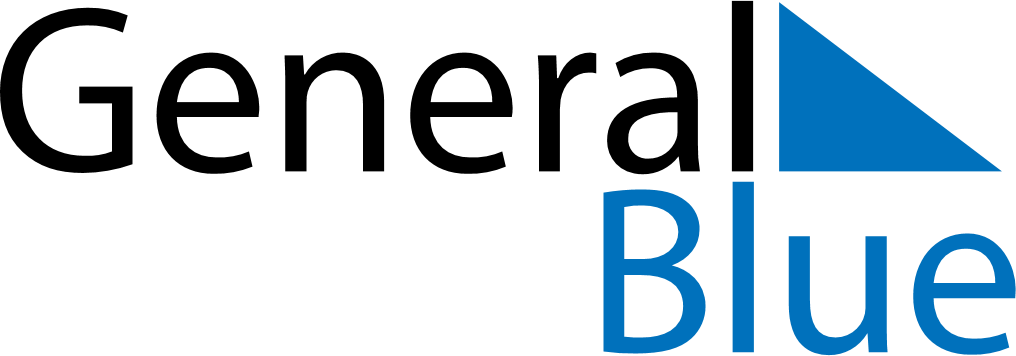 Weekly CalendarJune 29, 2026 - July 5, 2026Weekly CalendarJune 29, 2026 - July 5, 2026Weekly CalendarJune 29, 2026 - July 5, 2026Weekly CalendarJune 29, 2026 - July 5, 2026Weekly CalendarJune 29, 2026 - July 5, 2026Weekly CalendarJune 29, 2026 - July 5, 2026MONDAYJun 29TUESDAYJun 30TUESDAYJun 30WEDNESDAYJul 01THURSDAYJul 02FRIDAYJul 03SATURDAYJul 04SUNDAYJul 05